ПРИПРЕМА ЗА ИНТЕРАКТИВНИ РАД НА ЧАСУ   ПРАВОСЛАВНЕ ВЈЕРОНАУКЕНАСТАВНИ ПРЕДМЕТ: ПРАВОСЛАВНА ВЈЕРОНАУКАВЈЕРОУЧИТЕЉ: ДРАГАН ЂУРИЋРАЗРЕД И ОДЈЕЉЕЊЕ: III 1НАСТАВНА ТЕМА: IIIНАСТАВНА ЈЕДИНИЦА: БЕСЈЕДА НА ГОРИДАТУМ ИЗВОЂЕЊА: 7. ДЕЦЕМБАР  2011.ГОД.МЕТОДЕ РАДА: ИЛУСТРАТИВНО-ДЕМОНСТРАТИВНА; МЕТОДА РАДА НА ТЕКСТУ, МЕТОДА ЦРТАЊАОБЛИЦИ РАДА: ФРОНТАЛНИ И  ИНДИВИДУАЛНИ РАД  ВРСТА НАСТАВЕ: ИНТЕРАКТИВНО УЧЕЊЕ У КОМПЈУТЕРСКОЈ НАСТАВИ- PowerPoint презентација и ПРОГРАМИРАНА НАСТАВАНАСТАВНА СРЕДСТВА И ПОМАГАЛА: ПРИПРЕМЉЕН РАДНИ ЛИСТИЋ, КОМПЈУТЕР, ПРОЈЕКТОР, ПЛАТНОЦИЉЕВИ РАДА:  -упознавање ученика са животом ,радом и учењем   Господа Исуса Христа                      -подстицање  ученика да се држе  Христових савјета и мисли                                             -развијање љубави према предмету Православна вјеронаука                      - развијање љубави према Богу ,                       -учење на другачији и занимљивији  начинОЧЕКИВАНИ ИСХОДИ: Да ученици знају гдје је Христос изнио своје учењеДа знају главна учења Христова (блаженства)ИЗВОРИ ЗНАЊА: уџбеник за трећи разред, Дјечија БиблијаРАД НА ЧАСУ:-Молитва прије учења и евидентирање часа. Упознавање ученика са данашњим радом на часу. -Вјероучитељево предавање наставне јединице кроз powerpoint  презентацију „Дјечије библије „ у стрипу у боји (16 слајдова). У презентацији ће опширно и детаљно моћи да виде Христово учење које је Он изнио у „Бесједи на гори“.-Вјероучитељ дијели сваком ученику унапријед припремљени радни листић урађен на занимљив  начин. Ученицима вјероучитељ наглашава да могу користити уџбеник при раду на радном листићу. На тај начин ће ученици увјежбати и утврдити учено градиво на часу. -Молитва послије учења.ХРИСТОВА БЕСЈЕДА НА ГОРИ–КОРИСТЕЋИ УЏБЕНИК НА СТРАНАМА 30 И 32 ОДГОВОРИ НА ПИТАЊА, А ОДГОВОРЕ ПОТРАЖИ У ОСМОСМЈЕРЦИ!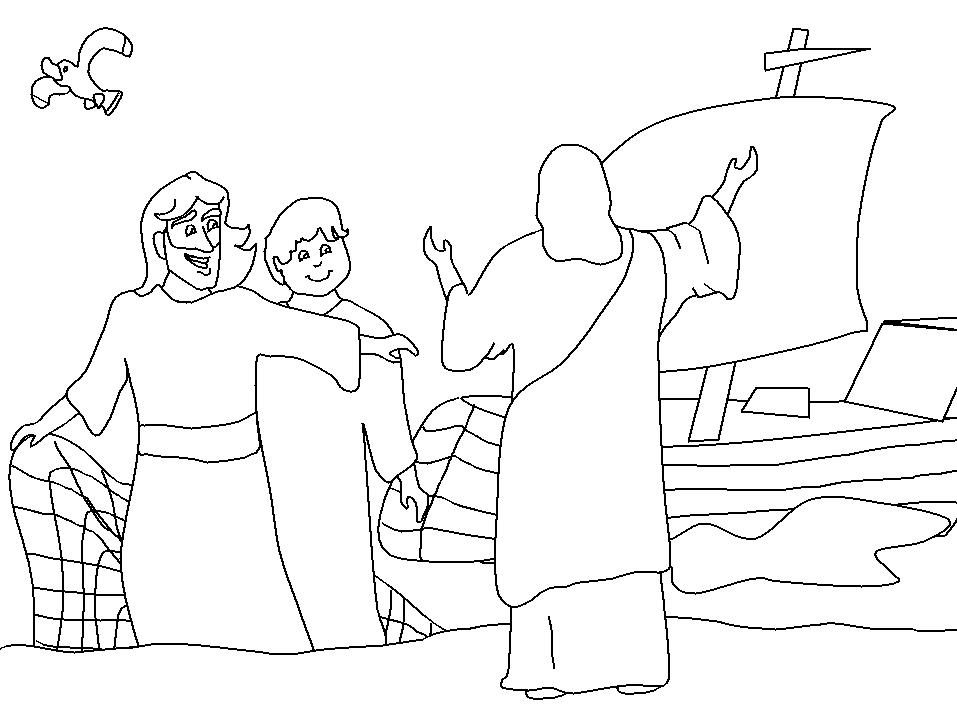 И Л О Т С О П А Б У П Л А Ч У Р Ц Е Ч Г А Р С Т А И С А О Б Г В О В К Ј Л Р Г Л О Н Д Т Е П А Е А А Р А О Д К Р А Ј Л Г А Р А Д Е Ј С Е Б О К А П О С Т О Л И Б  Е Б А Р О Г Е С К О        Н Е Б Е С К О И Ј А      1. ШТА ЈЕ ХРИСТОС ОДРЖАО НА ГОРИ? _________________2. МЈЕСТО ГДЈЕ ЈЕ ХРИСТОС ОДРЖАО СВОЈУ БЕСЈЕДУ?______________ 3. ХРИСТОС ЈЕ РЕКАО ДА ЋЕ ОНИ  НАСЛИЈЕДИТИ ЗЕМЉУ ? ___________4. УЧЕНИЦИ ХРИСТОВИ? _______________________5. ШТА ЈЕ ХРИСТОС ОДРЖАО НА ГОРИ? _______________________6. ОНИ КОЈИ ОВО РАДЕ ЋЕ СЕ УТЈЕШИТИ?_____________________7. СА КОЈОМ РЈЕЧЈУ ЈЕ ХРИСТОС ПОЧЕО СВОЈУ БЕСЈЕДУ НА ГОРИ?_________________________________8. `СИРОМАШНИ ДУХОМ ЋЕ ДОБИТИ ЦАРСТВО...? ___________________9. ХРИСТОС ЈЕ ПОХВАЛИО ЉУДЕ КОЈИ СУ ГЛАДНИ И ЖЕДНИ ЊЕ?_____________________10. ХРИСТОС ЈЕ РЕКАО ДА ЋЕ ОНИ  НАСЛИЈЕДИТИ ЗЕМЉУ?___________________11. ХРИСТОС ЈЕ РЕКАО ДА СВАКА НЕВОЉА ИМА СВОЈ ...?___________ОД ИЗМИЈЕШАНИХ РИЈЕЧИ НАПРАВИ ПРАВИЛНУ РЕЧЕНИЦУ!ПОГОДИ РИЈЕЧ!                                                  Заокружи слово испред тачног одговора!                                                           